GrammaireA la voix active, le sujet ____ _'______.Exemple : __ ____ _____ __ ______.A la voix _______, le sujet _____ _'______.Exemple : __ ______ ___ ______ ___ __ ____.C'est le __________ _'_____ qui fait l'action.Ecris à la voix active. 				Encadre le verbe et écris le temps de l'auxiliaire.Les plantes sont arrosées par la gardienne pendant notre absence. La route était encombrée par des camions. Cet excellent pain a été fait par le boulanger de notre village. Les invitations seront écrites par Antoine et Juliette. Nos vacances sont organisées. ProblèmesUn vendeur de télévision perçoit 20% du prix chaque fois qu’il vend un appareil.Quelle somme perçoit-il s’il vend un téléviseur qui coûte 485 € ?Une entreprise qui fabrique des transistors a détecté 7% de transistors défectueux dans sa fabrication.Sur 4300 transistors fabriqués, combien sont défectueux ?La population d’une ville de 310 000 habitants a augmenté de 24%.De combien d’habitants la population a-t-elle augmenté ?Un pompiste vend le gazole 1,180 €/l. Il doit augmenter ses prix de 5% à partir de samedi.Quel sera le nouveau prix au litre du gazole ?Dans une bibliothèque qui comporte 3 500 ouvrages, on affirme qu’il y a 30% de romans, 32 % de livres scientifiques et des B.D.Combien y a-t-il de B.D. ?VocabulaireComplète.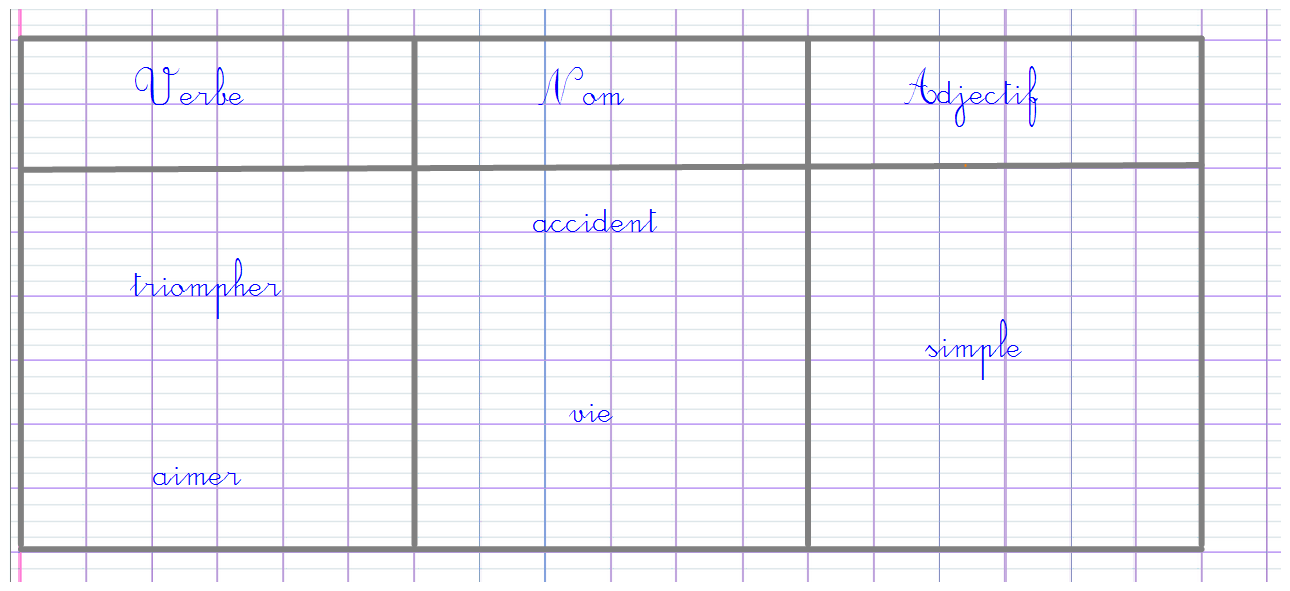 NumérationDonne un encadrement au dixième près.<67,43<<8,594<<0,98<<18,025<<25,259<Complète avec un nombre décimal.2,6<     <2,95,4<     <5,4412,7<     <12,87,5<     <7,518,43<     <8,44